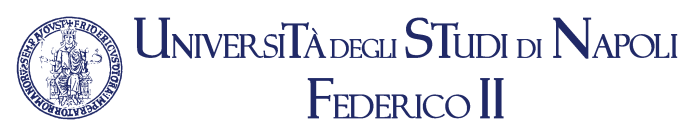 Corso di Laurea in Tecniche di Fisiopatologia Cardiocircolatoria e Perfusione CardiovascolareOrario delle Lezioni a.a. 2018/2019I Anno I SemestreInizio corsi e Tirocinio: 15 Ottobre 2018 – Fine corsi e Tirocinio:  18 Gennaio 2019 - Auletta E Edif. 2Le lezioni del giovedi mattino ( Misure Elettriche ed Elettroniche) e giovedi e venerdi pomeriggio (solo Lab. Profess.) si terranno nell’auletta E dell’edificio 2OrarioLunedì 15.10Martedì 16.10Mercoledì 17.10Giovedì 18.10Venerdì 19.108.30-9.30TirocinioBiochimicaStatisticaTirocinioTirocinio9.30-10.30TirocinioBiochimicaStatisticaTirocinioTirocinio10.30-11.30TirocinioFisiologiaStatisticaMisure Elettr.Tirocinio11.30-12.30TirocinioFisiologiaBiochimicaMisure Elettr.Tirocinio 12.30-13.30TirocinioFisiologiaBiochimicaMisure Elettr.Tirocinio14.00-15.00BiochimicaAnatomiaFisicaBioch. ClinicaSist. Elaboraz.15.00-16.00BiochimicaAnatomiaFisicaBioch. ClinicaSist. Elaboraz.16.00-17.00AnatomiaFisicaBioch. ClinicaSist. Elaboraz.OrarioLunedì 22.10Martedì 23.10Mercoledì 24.10Giovedì 25.10Venerdì 26.108.30-9.30TirocinioBiochimicaIstologiaTirocinioTirocinio9.30-10.30TirocinioBiochimicaIstologiaTirocinioTirocinio10.30-11.30TirocinioFisiologiaBiologiaMisure Elettr.Tirocinio11.30-12.30TirocinioFisiologiaBiologiaMisure Elettr.Tirocinio12.30-13.30TirocinioFisiologiaBiologiaMisure Elettr.Tirocinio14.00-15.00BiochimicaAnatomiaFisicaBioch. ClinicaLab. Professional.15.00-16.00BiochimicaAnatomiaFisicaBioch. ClinicaLab. Professional.16.00-17.00AnatomiaFisicaBioch. ClinicaLab. Professional.OrarioLunedì 29.10Martedì 30.11Mercoledì 31.10Giovedì 01.11Venerdì 02.118.30-9.30TirocinioStatisticaBiologiaTirocinio9.30-10.30TirocinioStatisticaBiologiaTirocinio10.30-11.30TirocinioStatisticaBiologiaTirocinio11.30-12.30TirocinioBiochimicaBiochimicaTirocinio12.30-13.30TirocinioBiochimicaBiochimicaTirocinioFESTA14.00-15.00TirocinioFisicaBioch. ClinicaSist. Elaboraz.15.00-16.00TirocinioFisicaBioch. ClinicaSist. Elaboraz.16.00-17.00TirocinioFisicaBioch. ClinicaSist. Elaboraz.OrarioLunedì 05.11Martedì 06.11Mercoledì 07.11Giovedì 08.11Venerdì 09.118.30-9.30BiologiaBiochimicaIstologiaTirocinioTirocinio9.30-10.30BiologiaBiochimicaIstologiaTirocinioTirocinio10.30-11.30TirocinioFisiologiaMisure Elettr.Tirocinio11.30-12.30TirocinioFisiologiaBiochimicaMisure Elettr.Tirocinio12.30-13.30TirocinioFisiologiaBiochimicaMisure Elettr.Tirocinio14.00-15.00TirocinioAnatomiaFisicaBioch. ClinicaLab. Professional.15.00-16.00TirocinioAnatomiaFisicaBioch. ClinicaLab. Professional.16.00-17.00TirocinioAnatomiaFisicaBioch. ClinicaLab. Professional.OrarioLunedì 12.11Martedì 13.11Mercoledì 14.11Giovedì 15.11Venerdì 16.118.30-9.30TirocinioBiochimicaBiologiaTirocinioTirocinio9.30-10.30TirocinioBiochimicaBiologiaTirocinioTirocinio10.30-11.30TirocinioFisiologiaBiologiaMisure Elettr.Tirocinio11.30-12.30TirocinioFisiologiaBiochimicaMisure Elettr.Tirocinio12.30-13.30TirocinioFisiologiaBiochimicaMisure Elettr.Tirocinio14.00-15.00StatisticaAnatomiaFisicaBioch. ClinicaSist. Elaboraz.15.00-16.00StatisticaAnatomiaFisicaBioch. ClinicaSist. Elaboraz.16.00-17.00StatisticaAnatomiaFisicaBioch. ClinicaSist. Elaboraz.OrarioLunedì 19.11Martedì 20.11Mercoledì 21.11Giovedì 22.11Venerdì 23.118.30-9.30BiologiaBiochimicaIstologiaTirocinioTirocinio9.30-10.30BiologiaBiochimicaIstologiaTirocinioTirocinio10.30-11.30TirocinioFisiologiaMisure Elettr.Tirocinio11.30-12.30TirocinioFisiologiaBiochimicaMisure Elettr.Tirocinio12.30-13.30TirocinioFisiologiaBiochimicaMisure Elettr.Tirocinio14.00-15.00TirocinioAnatomiaFisicaBioch. ClinicaLab. Professional.15.00-16.00TirocinioAnatomiaFisicaBioch. ClinicaLab. Professional.16.00-17.00TirocinioAnatomiaFisicaBioch. ClinicaLab. Professional.OrarioLunedì 26.11Martedì 27.11Mercoledì 28.11Giovedì 29.11Venerdì 30.118.30-9.30TirocinioBiochimicaBiologiaTirocinioTirocinio9.30-10.30TirocinioBiochimicaBiologiaTirocinioTirocinio10.30-11.30TirocinioFisiologiaBiologiaMisure Elettr.Tirocinio11.30-12.30TirocinioFisiologiaBiochimicaMisure Elettr.Tirocinio12.30-13.30TirocinioFisiologiaBiochimicaMisure Elettr.Tirocinio14.00-15.00StatisticaAnatomiaFisicaBioch. ClinicaSist. Elaboraz.15.00-16.00StatisticaAnatomiaFisicaBioch. ClinicaSist. Elaboraz.16.00-17.00StatisticaAnatomiaFisicaBioch. ClinicaSist. Elaboraz.OrarioLunedì 03.12Martedì 04.12Mercoledì 05.12Giovedì 06.12Venerdì 07.128.30-9.30TirocinioBiochimicaIstologiaTirocinioTirocinio9.30-10.30TirocinioBiochimicaIstologiaTirocinioTirocinio10.30-11.30TirocinioFisiologiaBiologiaTirocinioTirocinio11.30-12.30TirocinioFisiologiaBiologiaTirocinioTirocinio12.30-13.30TirocinioFisiologiaBiologiaTirocinioTirocinio14.00-15.00Sist. Elaboraz.AnatomiaFisicaLab.Professional.15.00-16.00Sist. Elaboraz.AnatomiaFisicaLab.Professional.16.00-17.00Sist. Elaboraz.AnatomiaFisicaLab.Professional.OrarioLunedì 10.12Martedì 11.12Mercoledì 12.12Giovedì 13.12Venerdì 14.128.30-9.30BiologiaBiochimicaIstologiaTirocinioTirocinio9.30-10.30BiologiaBiochimicaIstologiaTirocinioTirocinio10.30-11.30TirocinioFisiologiaStatisticaMisure Elettr.Tirocinio11.30-12.30TirocinioFisiologiaStatisticaMisure ElettrTirocinio12.30-13.30TirocinioFisiologiaStatisticaMisure ElettrTirocinio14.00-15.00TirocinioAnatomiaFisicaBioch. ClinicaLab. Professional.15.00-16.00TirocinioAnatomiaFisicaBioch. ClinicaLab. Professional.16.00-17.00TirocinioAnatomiaFisicaBioch. ClinicaLab. Professional.OrarioLunedì 17.12Martedì 18.12Mercoledì 19.12Giovedì 20.12Venerdì 21.128.30-9.30TirocinioBiochimicaIstologiaTirocinio9.30-10.30TirocinioBiochimicaIstologiaTirocinio10.30-11.30TirocinioFisiologiaStatisticaTirocinio11.30-12.30TirocinioFisiologiaStatisticaTirocinio12.30-13.30TirocinioFisiologiaStatisticaTirocinioFESTA14.00-15.00BiologiaAnatomiaFisica15.00-16.00BiologiaAnatomiaFisica16.00-17.00BiologiaAnatomiaFisicaOrarioLunedì 07.01Martedì 08.01Mercoledì 09.01Giovedì 10.01Venerdì 11.018.30-9.30TirocinioBiochimicaStatisticaTirocinioTirocinio9.30-10.30TirocinioBiochimicaStatisticaTirocinioTirocinio10.30-11.30TirocinioFisiologiaStatisticaTirocinioTirocinio11.30-12.30TirocinioFisiologiaTirocinioTirocinioTirocinio12.30-13.30TirocinioFisiologiaTirocinioTirocinioTirocinio14.00-15.00AnatomiaAnatomiaFisicaSist. Elaboraz.Lab. Professional.15.00-16.00AnatomiaAnatomiaFisicaSist. Elaboraz.Lab. Professional.16.00-17.00AnatomiaAnatomiaFisicaSist. Elaboraz.Lab. Professional.OrarioLunedì 14.01Martedì 15.01Mercoledì 16.01Giovedì 17.01Venerdì 18.018.30-9.30TirocinioBiochimicaStatisticaTirocinioTirocinio9.30-10.30TirocinioBiochimicaStatisticaTirocinioTirocinio10.30-11.30TirocinioFisiologiaStatisticaTirocinioTirocinio11.30-12.30TirocinioFisiologiaTirocinioTirocinioTirocinio12.30-13.30TirocinioFisiologiaTirocinioTirocinioTirocinio14.00-15.00FisiologiaAnatomiaFisicaSist. Elaboraz.Sist. Elaboraz.15.00-16.00FisiologiaAnatomiaFisicaSist. Elaboraz.Sist. Elaboraz.16.00-17.00FisiologiaAnatomiaFisicaSist. Elaboraz.Sist. Elaboraz.